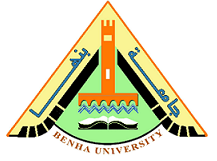 جامعة بنهاكلية الهندسة بشبراإدارة الدراسات العلياالسيد الأستاذ الدكتور / رئيس قسم الهندسة ........................تحية طيبة وبعد،،أرجو من سيادتكم التكرم بالموافقة علي اعتذاري عن دخول أمتحانات الدراسات العليا حيث أنني : - مسجل لدرجة / ............................................. جهة العمل / ..................................التخصص/..................................... عن عام / ..............................................................................................وذلك بسبب / ..........................................................................................وتفضلوا بقبول وافر الشكر والتقدير،،،،،مقدمه لسيادتكمم / التوقيع / 